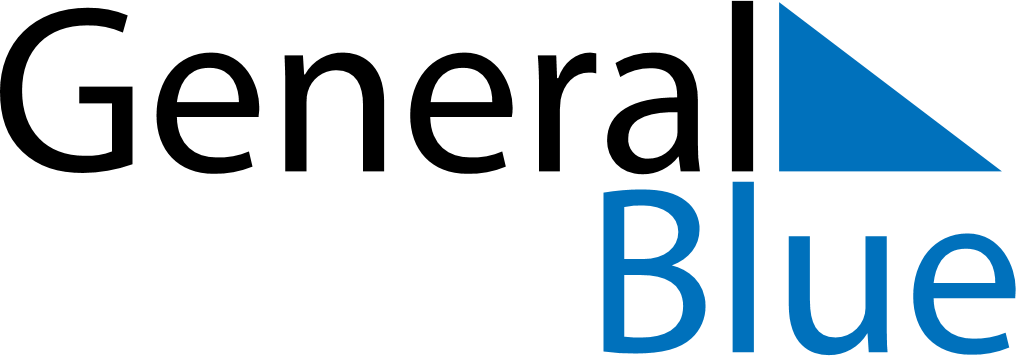 June 2158June 2158June 2158June 2158June 2158SundayMondayTuesdayWednesdayThursdayFridaySaturday123456789101112131415161718192021222324252627282930